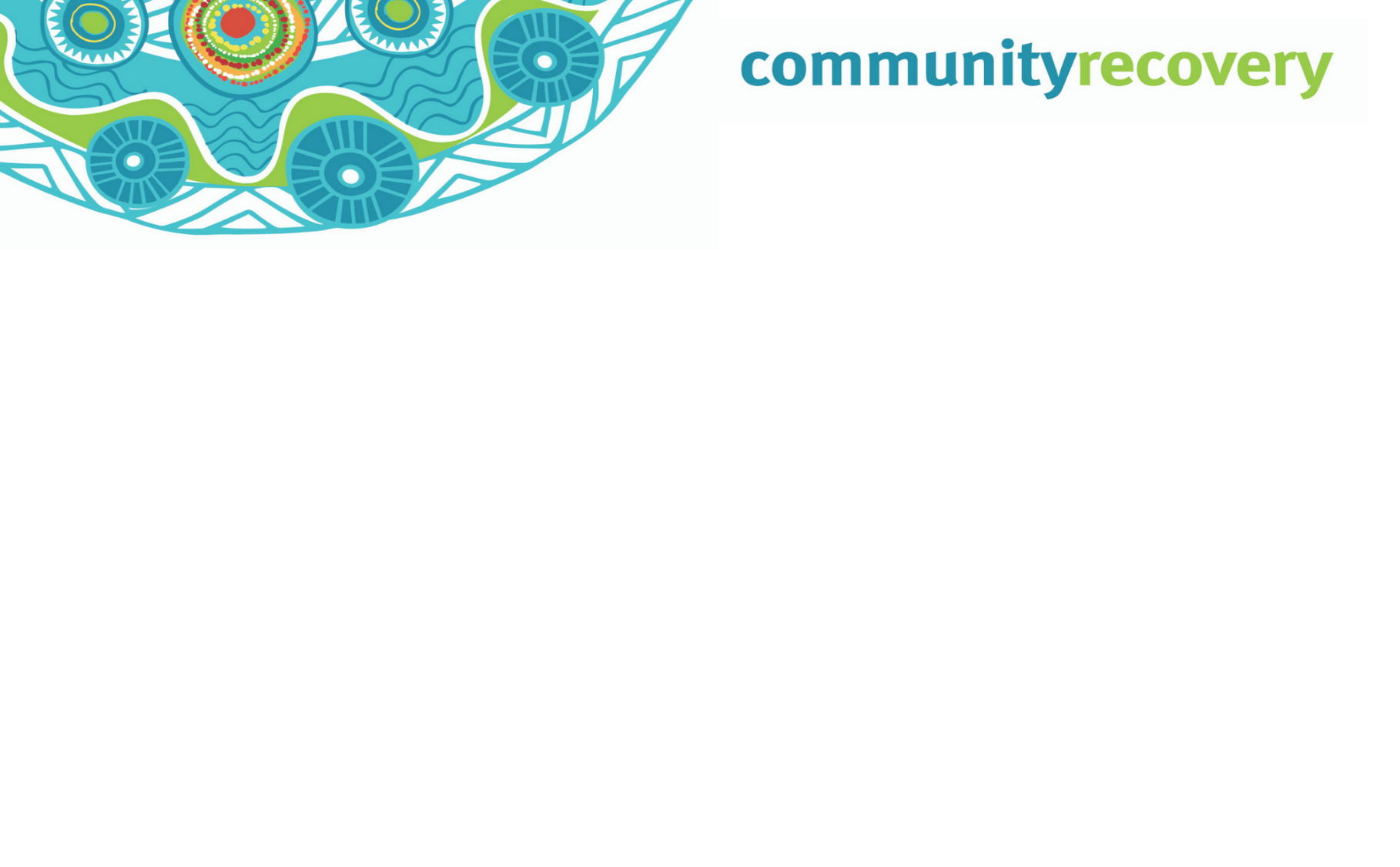 Money Po’ Help e Yu Po’ Pixi House (Grant 3)Dhiswan i po’ help e ol pipol whodah nor gad insurance or if ol’ e can’t meke claim lo’ insurance bor dhempla, ol i gibeh money po’ buyi dhem important house something blo yu wasseh beds, linen, fridge, freezer, washing machine etc. Ol e go give yu money po’ buy e new wan or ol e go help pay po’ repair em if dhemwan be get lost or damiz lo the dizasta.Help po’ Yu1 person (18+) e gede up to $1765. Ol couples or ol pamle can gede up to $5300.Ip e alright po’ yu po gedemOl gor help e yu ip dhemwan ya e true:yu muss stap inside lo certain area were wan disaster be happen, dhiswan ol e go call em ‘disaster area’ip yu own house bor yu or ip yu renting wan plesip yu no gad insurance or yu can’t claim em po’ replace or repair yu house prom ol’ damizyu can’t meke more money than them amounts ol e call em were the income test.**Ol pipol whodah no gad Australian citizenship can gede dhiswan too.How muss money yu mekem each week (Income test)Ol e gor look pass, how muss money yu mekem each week (before tax), e gad income test po gede dhiswan en yu muss earn less dhen dhemwan ya:1 person can meke $988 per week ($51,398 per year)Couples can meke $1,367 per week ($71,061 per year)1 parent en 1 pikinini can earn $1,368 per week ($71,110 per year)1 couple whodah gad 1 pikinini can earn$1,694 per week ($88,111 per year)(Ip yu gad more dhen 1 pikinini dhen yu can meke extra $327 per week untap dhem amount en’e yu can add $378 per week untap dhem amount po’ ebry dependent adult whodah stap lo yu.)How Po’ Gede DhiswanIp yu think e alright pu yu por gedem dhen please apply online po’ dhis money dher lo the Queensland Government Department of Communities website https://www.communityrecovery.qld.gov.au.Cusa take note gar that em i no go work until apta ol e go meke the Grant 3 start.Ip yu no gad internet po’ lego the application bor yu online dhen yu can ring up go po’ the Community Recovery Hotline lo 1800 173 349 or yu can go dher lo the Community Recovery Hub if em i open.Once yu go meke the application, one officer prom Qld Government go comeout dher lo house bor yu po’ look po’ dhem something wanem be get damiz prom the disaster, dhen em gor wantime mekem decision ip e go be right po’ yu po’ gede the Grant.Money ol e go gibem po’ yuIp the application bor yu e right were dhempla dhen ol go pay e the grant po’ yu lo wan of dhem ways ya;the money go stret inside lo the bank account yu be give po dhempla (EFT)ol can saneh cheque po yu go dher lo the post office address that yu be give po’ dhempla.Po’ pind out morePo pind out more lo dhiswan, yu can go dher po’ the website: www.qld.gov.au/communityrecovery or contact mepla lo 1800 173 349 mek sure yu go spik po’ mipla if yu wandeh wan interpreter po’ explain dhiswan lo Yumplatok or Langus po’ yu. Esso!Essential Household Contents Grant- Torres Strait Creole